		Título [máximo quinze (15) palavras]		Autor 1° 		Autor 2° Autor 3° Autor 4°Instituição, Programa ou Unidade da Federação e Agência de Fomento (se houver)Sessão Temática: indicarCategoria: Comunicação Oral/SinalizadaRESUMODeve apresentar de 200 a 300 palavras, espaço simples, contendo síntese do conteúdo do trabalho (objeto de pesquisa/relato, objetivo, metodologia, referencial teórico e resultados). Obs: O resumo não poderá conter tabelas, figuras, imagens, caracteres especiais, notas de rodapé, citações, referências, títulos das partes (introdução, objetivos etc).Palavras-chave: Indicar três (3) palavras representativas do conteúdo do resumo separadas por .(ponto).I. Introdução (Apresentar o problema, a justificativa e os objetivos – espaço entrelinhas 1,5).II. Fundamentação Teórica(Apresentar a discussão/fundamentação teórica do trabalho – espaço entrelinhas 1,5).O sistema de citação no corpo do texto adotado é o sistema sobrenome do autor e data da publicação entre parênteses. Ex.: No caso de citações indiretas/paráfrase (ESTRELA, 2002) ou Estrela (2002), a depender da construção do texto. No caso de citações diretas/literais acrescente-se vírgula e o número da página (ESTRELA, 2002, p. 20) ou Estrela (2002, p. 20). Diferentes títulos do mesmo autor, publicados no mesmo ano, deverão ser diferenciados adicionando-se uma letra depois da data, por exemplo: (AMORIM, 2006a), (AMORIM, 2006b). No caso de coincidência de sobrenomes de autores, colocam-se os prenomes por extensor, por exemplo: (MORIN, Ana, 2006), (MORIN, Carla, 2006).No caso de citações com até 3 linhas, utilizar aspas duplas e, no caso de citações acima de 3 linhas, devem vir sempre em novo parágrafo, em corpo 10, utilizar recuo esquerdo de 4cm, sem itálico, sem aspas e sem deixar espaço marcado por ‘enter’ nem no início e nem no final das citações. No caso das notas de rodapé devem ser exclusivamente explicativas e ser numeradas (usar comando automático do processador de textos: Inserir/Notas/Notas de rodapé).III. Metodologia(Apresentar a metodologia do trabalho – espaço entrelinhas 1,5).IV. Resultados/Discussão e Análises(Apresentar a descrição e análise dos dados– espaço entrelinhas 1,5).V. Conclusões ou Considerações Finais(Apresentar as considerações finais do trabalho– espaço entrelinhas 1,5).VI. Referências(Apresentar as referências que foram citadas no trabalho segundo as normas da ABNT – espaço entrelinhas 1,0/simples, alinhado à esquerda).Regras de aplicação das normas: LIVROSSOBRENOME, Nome. Título: subtítulo [se houver]. Edição. Local: Editora, ano. Número de páginas [opcional].Exemplos:APPLE, Michel W. et al. Educação e poder. 2a ed. Porto Alegre: Artes Médicas, 1989.GUSMÃO, Nilton. (Orgs.). Atuação Docente e a Identidade de Profissional: políticas de formação. Goiás: Caminhar, 2008. 102 p.CAPÍTULO DE LIVROSSOBRENOME, Nome. Título: subtítulo [se houver]. In: AUTOR [função na obra, se houver indicação]. Título da obra: subtítulo [se houver]. Edição. Local: Editora, ano. Página inicial e final do capítulo.Exemplos:BORGES, Livia de Oliveira; YAMAMOTO, Oswaldo H. Mundo do trabalho: construção histórica e desafios contemporâneos. In: BASTOS, Antonio Virgilio Bittencourt; BORGES-ANDRADE, Jairo Eduardo; ZANELLI, José Carlos (Org.). Psicologia, organizações e trabalho no Brasil. 2. ed. Porto Alegre: Artmed, 2014. p. 25-72.FREITAS, Marcos. Para uma sociologia histórica da infância no Brasil. In: ______. (Org.). História social da infância no Brasil. São Paulo: Cortez, 2001. p. 11- 18.ARTIGO DE PERIÓDICO IMPRESSO E ON-LINESOBRENOME, Nome. Título do artigo. Título do periódico, Local, volume, número, página inicial e final do artigo, data de publicação.SOBRENOME, Nome. Título do artigo. Título do periódico, Local, volume, número, página inicial e final do artigo, data de publicação. Disponível em: endereço completo. Acesso em: dia mês abreviado, ano.Exemplos:ESTRELA, Maria. O atendimento educacional especializado em salas de recursos multifuncionais: possibilidades de escolarização. Educação Especial, Natal, v. 13, n. 24, p. 30-44, ago./dez. 2014.ESTRELA, Maria. O atendimento educacional especializado em salas de recursos multifuncionais: possibilidades de escolarização. Educação em Foco, Natal, v. 13,n. 24, p. 30-44, 2014. Disponível em: http://www.scielo.br/pdf/Ef/n14/15.pdf. Acesso em: 6 jan. 2015.ARTIGO DE PERIÓDICO ON-LINE SEM E COM DOISOBRENOME, Nome. Título do artigo. Título do periódico, Local, volume, número, página inicial e final, data de publicação. Disponível em: endereço completo. Acesso em: dia mês ano. DOIExemplo:ESTRELA, Maria. O atendimento educacional especializado em salas de recursos multifuncionais: possibilidades de escolarização. Educação em Foco, Natal, v. 13, n. 24, p. 30-44, 2014. Disponível em: http://www.scielo.br/pdf/Ef/n14/15.pdf. Acesso em: 6 jan. 2015. doi:20.2033/2020-9898(2015/001)TRABALHO DE CONCLUSÃO DE CURSO, DISSERTAÇÃO E TESES (IMPRESSA E INTERNET)SOBRENOME, Nome. Título: subtítulo [se houver]. Ano. Quantidade de folhas.Tipo de documento (grau). vinculação acadêmica, local, data da defesa.Exemplos: ESTRELA, Sara Rocha. Estimulação Precoce. 2015. 100 f. Trabalho de Conclusão de Curso (Especialização em Atendimento Educacional Especializado na Perspectiva Inclusiva). Universidade Federal de Goiás, Regional Catalão, 1994.ESTRELA, Sara Rocha. Estimulação Precoce. 2015. 100 f. Trabalho de Conclusão de Curso (Especialização em Atendimento Educacional Especializado na Perspectiva Inclusiva). Universidade Federal de Goiás, Regional Catalão, 1994. Disponível em:https://especializacaoaee_educacao.catalao.ufg.br/up/24o/Estimulação_PrecoceD551D__ANO_2015._UFG.pdf. Acesso em: 6 jan. 2015.TRABALHOS APRESENTADOS EM EVENTO E PUBLICADO EM ANAISSOBRENOME, Nome. Título. In: NOME DO EVENTO, número, ano, local. Título [Anais, Proceedings ou Resumos].... Local: Editora, ano. Página inicial e final.Exemplo:ESTRELA, Maria. O atendimento educacional especializado em salas de recursos multifuncionais: possibilidades de escolarização. In: X CONGRESSO BRASILEIRO DE EDUCAÇÃO ESPECIAL, 10, 2013, São Carlos, SP. Anais Congresso Brasileiro de Educação Especial..., São Carlos, SP: ABPEE, 2013. p. 450-463.ARTIGOS OU MATÉRIA DE JORNALSOBRENOME, Nome. Título do artigo ou matéria de jornal. Título do jornal, Local de publicação, data [dia, mês, ano]. Número ou título do caderno, seção, suplemento, etc., página(s) do artigo referenciado, número de ordem da(s) coluna(s).Exemplo:NETTO, Flávia SOUZA, Juliana. Catalão é notícia: as várias conquistas da atualadministração. Diário de Catalão, Catalão, Goiás, 10 jan. 2015. Razão, p. B44.SLIDESOs elementos essenciais são: autor, título [quando não existir, deve-se atribuir uma denominação ou a indicação [Sem título], entre colchetes], data e especificação do suporte. Quando necessário, acrescentam-se elementos complementares à referência para melhor identificar o documento.SOBRENOME, Nome. Título. Ano. Número de slides ou transparências. Notasespecíficas (se houver).Exemplo:ESTRELA, Sara. Normas de Elaboração de TCC. 2015. 40 slides. Apresentação em Power Point.PALESTRASSOBRENOME, Nome. Título: subtítulo, Local, Ano. Nota de especificação do trabalho.Exemplo:ESTRELA, Sara. Palestra: Normas de Elaboração de TCC. Catalão: Laboratório de Ensino e Recursos Especiais UFG-Regional Catalão, 2015.LEGISLAÇÃO IMPRESSA E INTERNETBRASIL. Lei de Diretrizes e Bases da Educação Básica: Lei 9.394 de 20 de dezembro de 1996. São Paulo: Ed. Esplanada. BRASIL. Ministério da Educação MEC/SEESP; 2001.Exemplos:BRASIL. Lei de Diretrizes e Bases da Educação Nacional. Lei nº 9.394, de 20 de dezembro de 1996. Estabelece as diretrizes e bases da educação nacional. Disponível em: http://portal.mec.gov.br/arquivos/pdf/ldb.pdf. Acesso em: 2 ago. 2015.BRASIL. Decreto Nº 3.956, de 8 de outubro de 2001. Promulga a ConvençãoInteramericana para a Eliminação de Todas as Formas de Discriminação contra as Pessoas Portadoras de Deficiência. Guatemala: 2001. Diário Oficial da União [da] República Federativa do Brasil, Brasília, n.194, Seção 1., p. 1, 9 de outubro de 2001.Obs.: Exemplos, em caso de uso de Quadro, Tabelas e Figuras no corpo do artigo:Quadro : título (Arial 10, Negrito)Fonte: especificar. (Arial 10)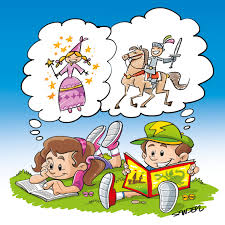               Figura 1 - Momentos de leitura. (Arial 10)                                                              Fonte: Produção própria (2017).Dado1Dado2Valor1Valor2Valor3Valor4